MATERIAŁY PROMOCYJNE AWL  – WNOB KONFERENCJA
24-26.04.2024 r.Lp.Nazwa produktuWymiaryOpisZdjęcie poglądowe1torba papierowa duża (AWL+ dod. znakowanie)Wysokość:min. 31 cmmaks. 34 cmSzerokość:min. 21 cmmaks. 24 cmGłębokość:min. 7 cmmaks. 10 cmTorba z białymiMiękkimi bawełnianymiuchwytami, z tekturkamiwzmacniającymi górnąkrawędź oraz dno.Materiał: papier kreda mat, gramatura minimum 160g/m^2, lakier wybiórczy,dno usztywnione tekturą powlekaną.Nadruk: nadruk w pełnym kolorze CMYK, obejmującylogo AWL zgodne z SIW, adres strony www.; logo zajmuje min. 50% powierzchni.Z drugiej strony dodatkowe znakowanie (wskazane przez Zamawiającego - Logo Konferencji Kolor: zielony; 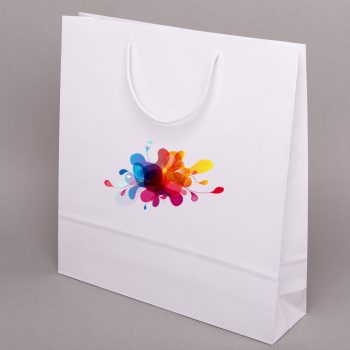 2Smycz reklamowa z nadrukiem CMYK (AWL)Szerokość taśmy:
15 - 20mm  (+/- 1mm)Długość smyczy:
min. 800mm(+/- 10mm)Smycz reklamowa, poliestrowa, z nadrukiem CMYK. Barwiona dwustronnie, jednokolorowa, wyposażony w karabińczyk standardowy, zaczep GSM oraz szybkozłącze (klamra).Kolor smyczy: zielonyNadruk: jeden kolor (biały), treść: AKADEMIA WOJSK LĄDOWYCH + logo AWL (zgodne z SIW, wskazane przez Zamawiającego),logo konferencji z cyfrą IX 
i terminem 24-26 kwietnia 2024 r.  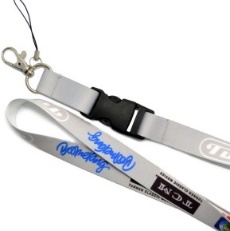 3Długopismetalowy zielony(AWL+dod. znakowanie)Wymiary: min. Ø8 mm  maks.Ø10 mmxmin. 13,5 cmmaks. 14 cmDługopis metalowyautomatyczny z wkładem wkolorze niebieskim,włączany i wyłączanypoprzez naciśnięcie górnej części długopisu, cienko piszący. Długopisz kolorowym, lakierowanymtrzonem, chromowana,przykręcana końcówka,chromowany uchwytmocujący, klipssprężynujący, któryumożliwia łatwezaczepienie w teczce.Kolor: zielony (PANTONE349)Materiał: metalNadruk: grawer laserowy, logo AWL+ z drugiej strony dodatkowe znakowanie (wskazane przez Zamawiającego). LOGO KONFERENCJI 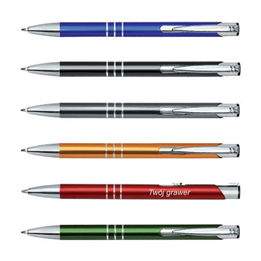 4Notatnik A5 woprawieskóropodobnej z logo  (AWL+dod. znakowanie)Wymiar:min. 14 cm maks. 15,5 cm x min. 20,5 cm maks. 22 cmWnętrze:-kartki koloru ecrue;-min 80, maks. 96 kartek,-szeroka linia, która wykonana jest z delikatnych linii koloru szarego lub kartki gładkie,-kolor kartek: ecrue 100g/m2,Wykończenie okładki: -okładka twarda, skóropodobna, gładka, kolor ciemnozielony,-zaokrąglenie narożników okładki, obszycie okładki,-blok notesu szyty orazdodatkowo klejony, -w środku tasiemka koloru zielonego,-notatnik zamykany elastyczną opaską - gumką koloru zielonego, którą zakłada się na zeszyt oraz uchwyt na długopis tego samego koloru.-nadruk: grawer laserowy logo AWL +  z drugiej strony dodatkowe znakowanie (wskazane przez Zamawiającego).) logo konferencji z cyfrą IX 
i terminem 24-26.04. 2024 r.  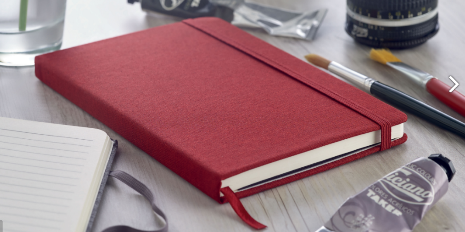 5Teczka ofertowaWymiary: 320 mm x235 mm x 15 mm(+/- 4 mm)Teczka ofertowa A4Opis: teczka papierowapokryta powłoką ochronną, laminowana matowo jednostronnie, posiadająca 3 boczne skrzydła.Specyfikacja techniczna:Papier: papier kredowanybłyszczący min. 300 g/m2,Wymiary: 320 mm x 235 mm x 15 mm (+/- 4 mm),Format: A4,Zamykanie na gumkę,Kolor: pełen kolor (4/0),Pojemność: min. 20, maks.100 kartek.Nadruk: według projektuZamawiającegodostarczonego po wyborzeWykonawcy.Logo AWL ( po lewej w górnym rogu) Wydziału ( po prawej w górnym rogu)i Konferencji ( na środku ) wraz z numerem IX Konferencja Naukowa 
24-26.04. 2024 r.  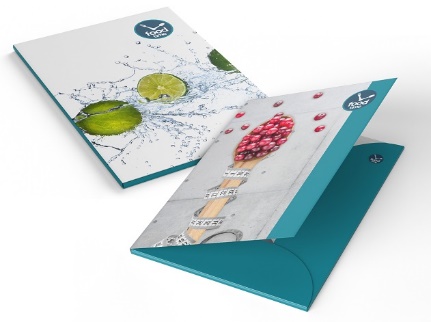 6Statuetka szklana w pudełkuWymiary (cm) 
wysokość: 25(+/- 1cm)szerokość min.: 3,5, max.: 5,5(+/- 0,5cm)Szklana statuetka naszklanej podstawie. Naszkle piktogram z godłaAWL przedstawiającygłowę orła oraz grawer zdedykacją. Wedługindywidualnego projektuZamawiającego.Materiał: szkło, szkłomatowe (piaskowane).Nadruk: Grawer laserowyW dowód wdzięczności 
wraz z Logo AWL i konferencji z cyfrą IX 
i terminem 24-26.04. 2024  r.  Rektor AWL 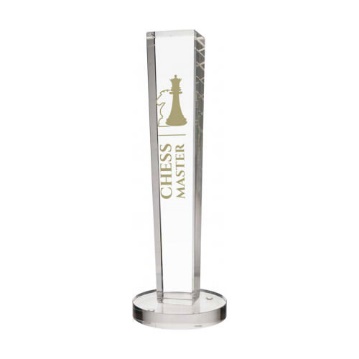 7Pendrive USB 32 GB z logo  (AWL+ dod. znakowanie)Wymiary: 193 mm x 110 mm x 500 mm ( +/- 2 cm)Materiał: metal/ plastikKolor: zielonyPendrive USB o pojemność 32 GB. Kolor zielony z grawerem Logo AWL wraz z numerem IX Konferencja Naukowa 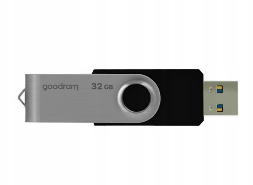 